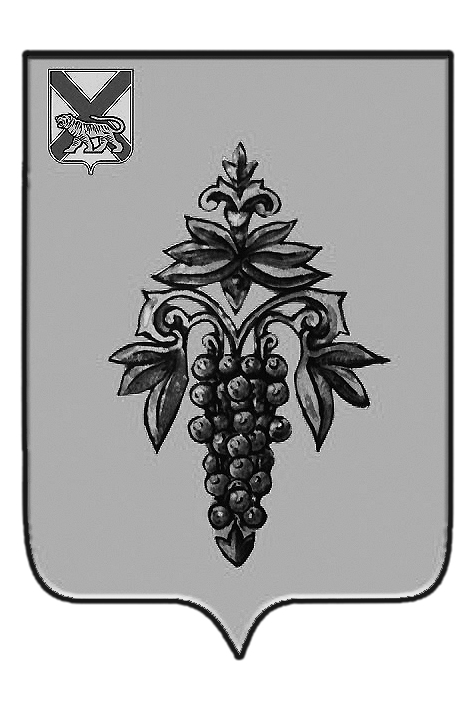 АДМИНИСТРАЦИЯ ЧУГУЕВСКОГО МУНИЦИПАЛЬНОГО РАЙОНА ПРИМОРСКОГО КРАЯ ПОСТАНОВЛЕНИЕ25 августа 2016 года                                                                                                                         378-нпа____________________                                   с. Чугуевка	                                                  № __________     Об утверждении положения об организации подготовки и обучения населения в области гражданской обороны и защиты от чрезвычайных ситуаций природного и техногенного характера на территории Чугуевского муниципального районаВо исполнение федеральных законов от 12.02.1998 № 28-ФЗ «О гражданской обороне», от 21.12.1994 № 68-ФЗ «О защите населения и территорий от чрезвычайных ситуаций природного и техногенного характера», Постановлений Правительства Российской Федерации от 02.11.2000 № 841 «Об утверждении положения об организации обучения населения в области гражданской обороны», от 04.09.2003 № 547 «О подготовке населения в области защиты от чрезвычайных ситуаций природного и техногенного характера», постановления Администрация Приморского края от 03.09.2010 № 300-па «Об организации подготовки и обучения населения в области гражданской обороны и защиты от чрезвычайных ситуаций природного и техногенного характера на территории Приморского края», в целях совершенствования подготовки и обучения населения Чугуевского муниципального района в области гражданской обороны и защиты от чрезвычайных ситуаций природного и техногенного характера, руководствуясь статьей 32 Устава Чугуевского муниципального района, администрация Чугуевского муниципального района ПОСТАНОВЛЯЕТ:1. Утвердить Положение об организации подготовки и обучения населения в области гражданской обороны и защиты от чрезвычайных ситуаций природного и техногенного характера на территории Чугуевского муниципального района (прилагается). 2. Отделу по делам гражданской обороны и чрезвычайным ситуациям администрации Чугуевского муниципального района (Фролов А.В.) организовать подготовку и обучение населения в области гражданской обороны и защиты от чрезвычайных ситуаций природного и техногенного характера Чугуевского муниципального района.3. Начальнику управления образования администрации Чугуевского муниципального района (Олег В.С.) осуществлять в пределах своей компетенции контроль за качеством подготовки населения в соответствии с федеральными государственными образовательными стандартами в общеобразовательных учреждениях, расположенных на территории Чугуевского муниципального района, в части подготовки в области гражданской обороны и защиты от чрезвычайных ситуаций природного и техногенного характера.4. Рекомендовать руководителям организаций, предприятий и учреждений (независимо от их организационно-правовой формы), расположенных на территории Чугуевского муниципального района, организовать проведение подготовки и обучения работников способам защиты от опасностей, возникающих при ведении военных действий или вследствие этих действий, а также при чрезвычайных ситуациях природного и техногенного характера.5. Комиссии по предупреждению и ликвидации чрезвычайных ситуаций, обеспечению пожарной безопасности и безопасности людей на водных объектах при администрации Чугуевского муниципального района, не менее одного раза в год рассматривать вопросы подготовки и обучения населения в области гражданской обороны и защиты от чрезвычайных ситуаций природного и техногенного характера Чугуевского муниципального района.6. Направить настоящее постановление для официального опубликования и размещения на официальном сайте Чугуевского муниципального района.7. Настоящее постановление вступает в силу со дня его официального опубликования.8. Контроль за исполнением настоящего постановления возложить на первого заместителя главы администрации Чугуевского муниципального района Ковалева В.П.Глава Чугуевскогомуниципального района,глава администрации                                                                                       А.А. Баскаков                                                                                         УТВЕРЖДЕНО                                                                                         постановлением администрации                                                                                          Чугуевского муниципального                                                                                          района                                                                                          от 25.08.2016 № 378-нпаПОЛОЖЕНИЕоб организации подготовки и обучения населения в области гражданской обороны и защиты от чрезвычайных ситуаций природного и техногенного характера на территории Чугуевского муниципального района1. Общие положения1.1. Положение об организации подготовки и обучения населения в области гражданской обороны и защиты от чрезвычайных ситуаций природного и техногенного характера на территории Чугуевского муниципального района (далее - Положение), разработано в соответствии с требованиями Федеральных законов от 12.02.1998 № 28-ФЗ «О гражданской обороне», от 21.12.1994 № 68-ФЗ «О защите населения и территорий от чрезвычайных ситуаций природного и техногенного характера», Постановлений Правительства Российской Федерации от 02.11.2000 № 841 «Об утверждении положения об организации обучения населения в области гражданской обороны», от 04.09.2003 № 547 «О подготовке населения в области защиты от чрезвычайных ситуаций природного и техногенного характера», постановления Администрация Приморского края от 03.09.2010 № 300-па «Об организации подготовки и обучения населения в области гражданской обороны и защиты от чрезвычайных ситуаций природного и техногенного характера на территории Приморского края».1.2. Настоящее Положение определяет группы населения, проходящие обязательную подготовку в области защиты от чрезвычайных ситуаций природного и техногенного характера (далее - чрезвычайные ситуации), а также основные задачи и формы обучения населения действиям в чрезвычайных ситуациях.1.3. Настоящее Положение определяет основные задачи обучения населения в области гражданской обороны, соответствующие функции органов местного самоуправления Чугуевского муниципального района, организаций, а также формы обучения.2. Задачи по подготовке и обучению населения2.1. Основными задачами при подготовке населения в области защиты от чрезвычайных ситуаций являются:а) обучение населения правилам поведения, основным способам защиты и действиям в чрезвычайных ситуациях, приемам оказания первой медицинской помощи пострадавшим, правилам пользования средствами индивидуальной и коллективной защиты;б) выработка у руководителей органов местного самоуправления Чугуевского муниципального района и организаций, расположенных на территории Чугуевского муниципального района навыков управления силами и средствами, входящими в состав единой государственной системы предупреждения и ликвидации чрезвычайных ситуаций;в) совершенствование практических навыков руководителей органов местного самоуправления Чугуевского муниципального района и организаций, расположенных на территории Чугуевского муниципального района, а также председателей комиссий по предупреждению и ликвидации чрезвычайных ситуаций в организации и проведении мероприятий по предупреждению чрезвычайных ситуаций и ликвидации их последствий;г) практическое усвоение работниками органов местного самоуправления Чугуевского муниципального района и организаций, расположенных на территории Чугуевского муниципального района, специально уполномоченных решать задачи по предупреждению и ликвидации чрезвычайных ситуаций (далее - уполномоченные работники) в ходе учений и тренировок порядка действий при различных режимах функционирования единой государственной системы предупреждения и ликвидации чрезвычайных ситуаций, а также при проведении аварийно-спасательных и других неотложных работ.2.2. Основными задачами обучения населения в области гражданской обороны являются:а) изучение способов защиты от опасностей, возникающих при ведении военных действий или вследствие этих действий, порядка действий по сигналам оповещения, приемов оказания первой медицинской помощи, правил пользования коллективными и индивидуальными средствами защиты;б) совершенствование навыков по организации и проведению мероприятий по гражданской обороне;в) выработка умений и навыков для проведения аварийно-спасательных и других неотложных работ;г) овладение личным составом нештатных аварийно-спасательных формирований (далее - формирования) приемами и способами действий по защите населения, материальных и культурных ценностей от опасностей, возникающих при ведении военных действий или вследствие этих действий, а также при возникновении чрезвычайных ситуаций природного и техногенного характера.3. Категории лиц, проходящих подготовку и обучение3.1. Подготовку в области защиты от чрезвычайных ситуаций проходят:а) лица, занятые в сфере производства и обслуживания, не включенные в состав органов управления единой государственной системы предупреждения и ликвидации чрезвычайных ситуаций (далее - работающее население);б) лица, незанятые в сфере производства и обслуживания (далее - неработающее население);в) лица, обучающиеся в общеобразовательных учреждениях Чугуевского муниципального района (далее - обучающиеся);г) руководители органов местного самоуправления Чугуевского муниципального района и организаций, расположенных на территории Чугуевского муниципального района;д) уполномоченные работники органов местного самоуправления Чугуевского муниципального района и организаций, расположенных на территории Чугуевского муниципального района, специально уполномоченные решать задачи по предупреждению и ликвидации чрезвычайных ситуаций и включенные в состав органов управления единой государственной системы предупреждения и ликвидации чрезвычайных ситуаций;е) председатели комиссий по чрезвычайным ситуациям органов местного самоуправления Чугуевского муниципального района и организаций, расположенных на территории Чугуевского муниципального района (далее - председатели комиссий по чрезвычайным ситуациям).3.2. Подготовку в области гражданской обороны проходят:а) руководители органов местного самоуправления Чугуевского муниципального района и организаций, расположенных на территории Чугуевского муниципального района (далее - руководители);б) должностные лица гражданской обороны, руководители и работники органов, осуществляющих управление гражданской обороной (далее - должностные лица и работники гражданской обороны), преподаватели курса «Основы безопасности жизнедеятельности» и дисциплины «Безопасность жизнедеятельности» учреждений общего образования Чугуевского муниципального района;в) личный состав формирований и служб, образованных на территории Чугуевского муниципального района для решения задач гражданской обороны;г) работающее население;д) обучающиеся образовательных учреждений Чугуевского муниципального района, за исключением дошкольных образовательных учреждений и образовательных учреждений дополнительного образования детей (далее - обучающиеся);е) неработающее население.4. Формы осуществления подготовки и обучения4.1. Подготовка и обучение населения в области защиты от чрезвычайных ситуаций осуществляется:а) для работающего населения - проведение занятий по месту работы согласно рекомендуемым программам и самостоятельное изучение порядка действий в чрезвычайных ситуациях с последующим закреплением полученных знаний и навыков на учениях и тренировках;б) для неработающего населения - проведение бесед, лекций, просмотр учебных фильмов, привлечение на учения и тренировки по месту жительства, а также самостоятельное изучение пособий, памяток, листовок и буклетов, прослушивание радиопередач и просмотр телепрограмм по вопросам защиты от чрезвычайных ситуаций. Одной из форм подготовки и обучения неработающего населения является обучение на учебно-консультационных пунктах по гражданской обороне и чрезвычайным ситуациям администраций сельских поселений, образованных в границах Чугуевского муниципального района;в) для обучающихся - проведение занятий в учебное время по соответствующим программам в рамках курса «Основы безопасности жизнедеятельности» и дисциплины «Безопасность жизнедеятельности»;д) для председателей комиссий по чрезвычайным ситуациям, руководителей органов местного самоуправления Чугуевского муниципального района и организаций, расположенных на территории Чугуевского муниципального района, уполномоченных работников - повышение квалификации не реже одного раза в 5 лет, проведение самостоятельной работы, а также участие в сборах, учениях и тренировках.4.2. Обучение населения в области гражданской обороны осуществляется:4.2.1. Руководители органов местного самоуправления Чугуевского муниципального района, руководители организаций, расположенных на территории Чугуевского муниципального района, должностные лица и работники гражданской обороны:а) самостоятельная работа с нормативными документами по вопросам организации, планирования и проведения мероприятий по гражданской обороне;б) переподготовка и повышение квалификации в образовательных учреждениях Министерства Российской Федерации по делам гражданской обороны, чрезвычайным ситуациям и ликвидации последствий стихийных бедствий, в учебно-методическом центре по гражданской обороне, чрезвычайным ситуациям и пожарной безопасности Приморского края;в) участие в учениях, тренировках и других плановых мероприятиях по гражданской обороне.4.2.2. Личный состав формирований и служб:а) повышение квалификации руководителей формирований и служб в учебно-методическом центре по гражданской обороне, чрезвычайным ситуациям и пожарной безопасности Приморского края;б) проведение занятий с личным составом формирований и служб по месту работы;в) участие в учениях и тренировках по гражданской обороне.4.2.3. Работающее население:а) проведение занятий по месту работы;б) участие в учениях, тренировках и других плановых мероприятиях по гражданской обороне;в) индивидуальное изучение способов защиты от опасностей, возникающих при ведении военных действий или вследствие этих действий.4.2.4. Обучающиеся:а) обучение (в учебное время) по курсу «Основы безопасности жизнедеятельности» и дисциплине «Безопасность жизнедеятельности»;б) участие в учениях и тренировках по гражданской обороне;в) чтение памяток, листовок и пособий, прослушивание радиопередач и просмотр телепрограмм по тематике гражданской обороны.4.2.5. Неработающее население (по месту жительства):а) посещение мероприятий, проводимых по тематике гражданской обороны (беседы, лекции, вечера вопросов и ответов, консультации, показ учебных фильмов и др.);б) участие в учениях по гражданской обороне;в) чтение памяток, листовок и пособий, прослушивание радиопередач и просмотр телепрограмм по тематике гражданской обороны.4.3. Повышение квалификации руководителей организаций, должностных лиц и работников гражданской обороны, а также преподавателей курса «Основы безопасности жизнедеятельности» и дисциплины «Безопасность жизнедеятельности» учреждений общего образования Чугуевского муниципального района проводится не реже 1 раза в 5 лет. Для данной категории лиц, впервые назначенных на должность, переподготовка или повышение квалификации в области гражданской обороны в течение первого года работы являются обязательными.4.4. Для лиц, впервые назначенных на должность, связанную с выполнением обязанностей в области гражданской обороны и защиты от чрезвычайных ситуаций, переподготовка или повышение квалификации в течение первого года работы является обязательной.5. Организация и осуществление обучения населения5.1. В целях организации и осуществления обучения населения в области гражданской обороны и защиты от чрезвычайных ситуаций администрация Чугуевского муниципального района:а) разрабатывает с учетом особенностей Чугуевского муниципального района и на основе примерных программ, утвержденных ГУ МЧС России по Приморскому краю, Администрацией Приморского края, программу обучения работающего населения, должностных лиц и работников гражданской обороны, личного состава формирований и служб Чугуевского муниципального района;б) организует и осуществляет обучение населения Чугуевского муниципального района способам защиты от опасностей, возникающих при ведении военных действий или вследствие этих действий, а также при возникновении чрезвычайных ситуаций природного и техногенного характера;в) осуществляют обучение личного состава формирований и служб Чугуевского муниципального района;г) проводит учения и тренировки по гражданской обороне, а также по действиям при угрозе возникновения или возникновении чрезвычайных ситуаций, планирование которых осуществляется в ежегодном плане основных мероприятий Чугуевского муниципального района в области гражданской обороны, предупреждения и ликвидации чрезвычайных ситуаций, обеспечения пожарной безопасности и безопасности людей на водных объектах;д) осуществляет организационно-методическое руководство и контроль за обучением работников, личного состава формирований и служб организаций, находящихся на территории Чугуевского муниципального района;е) создает и оснащает учебно-консультационные пункты по гражданской обороне и организует их деятельность или обеспечивает повышение квалификации должностных лиц и работников гражданской обороны Чугуевского муниципального района на курсах учебно-методического центра по гражданской обороне, чрезвычайным ситуациям и пожарной безопасности Приморского края.5.1.1. В администрации Чугуевского муниципального района ответственность за подготовку и обучение населения Чугуевского муниципального района в области гражданской обороны и защиты от чрезвычайных ситуаций возложена на отдел по делам гражданской обороны и чрезвычайных ситуаций, информационным технологиям, пожарной и информационной безопасности администрации Чугуевского муниципального района.5.2. В целях организации и осуществления обучения населения в области гражданской обороны и защиты от чрезвычайных ситуаций организации, расположенные на территории Чугуевского муниципального района:а) разрабатывают с учетом особенностей деятельности организаций и на основе примерных программ, утвержденных соответственно ГУ МЧС России по Приморскому краю, Администрацией Приморского края или администрацией Чугуевского муниципального района, рабочие программы обучения личного состава формирований и служб организаций, а также рабочие программы обучения работников организаций в области гражданской обороны;б) осуществляют обучение личного состава формирований и служб организаций, а также работников организаций в области гражданской обороны;в) создают и поддерживают в рабочем состоянии соответствующую учебно-материальную базу.6. Финансирование6.1. Финансирование подготовки председателей комиссий по чрезвычайным ситуациям органов местного самоуправления Чугуевского муниципального района, уполномоченных работников Чугуевского районного звена РСЧС, содержание учебно-консультативных пунктов, подготовки неработающего населения, а также проведения органами местного самоуправления Чугуевского муниципального района учений и тренировок осуществляется за счет средств соответствующих местных бюджетов.6.2. Финансирование подготовки работающего населения в области защиты от чрезвычайных ситуаций, подготовки и аттестации формирований, а также проведения организациями учений и тренировок осуществляется за счет организаций.